CONTENTS PAGECourse Details.The Drama course you are studying is with AQA and the qualification is made up of three different components. You will learn through experience, seeing theatre and making theatre for yourselves. You will be introduced to a wide range of theatrical styles and contexts as you explore plays practically, devise and work on performancesYou will complete 2 practical exams during the course and a written exam in June 2018.Exam Dates.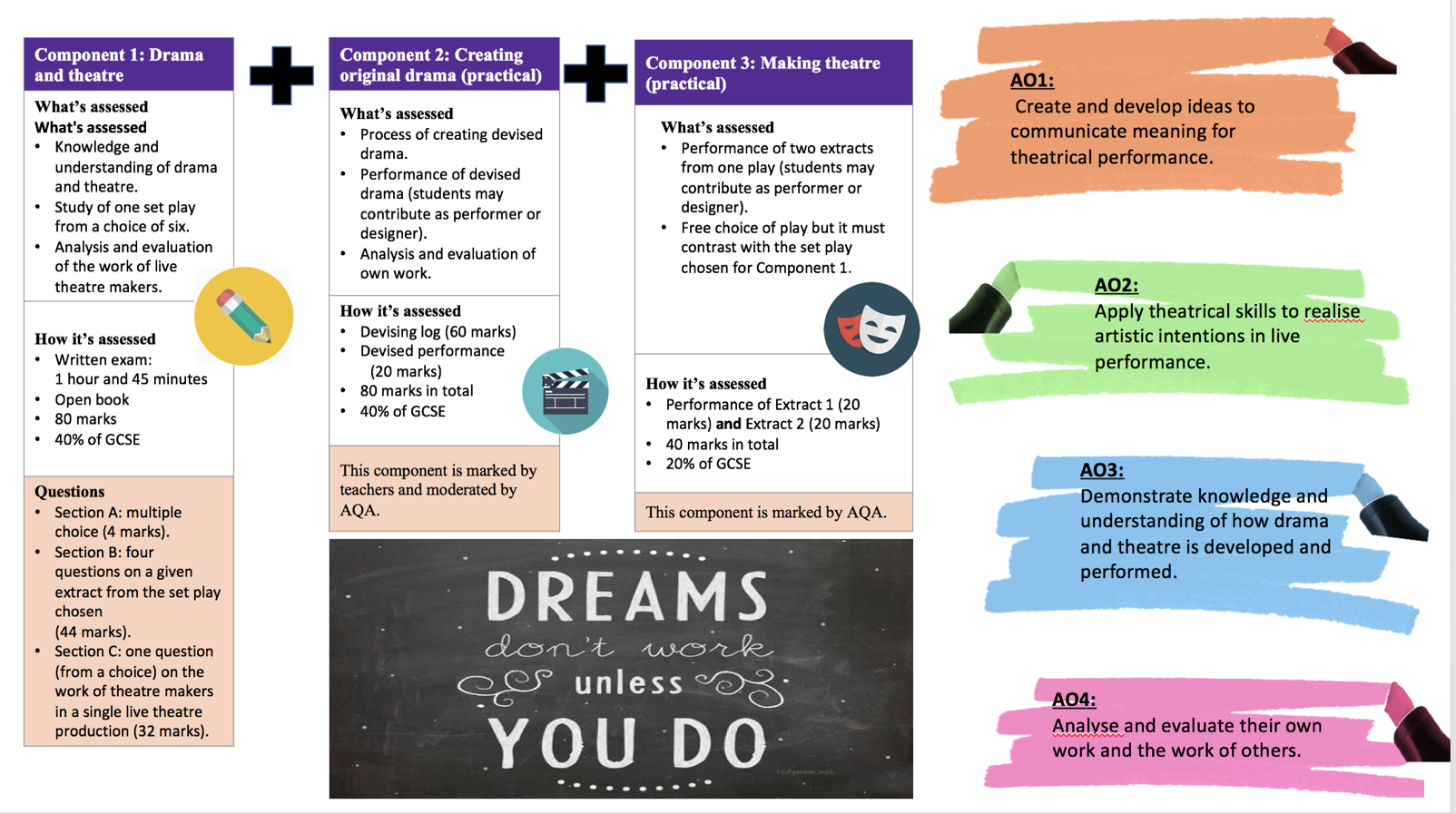 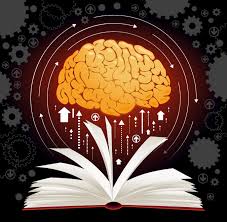 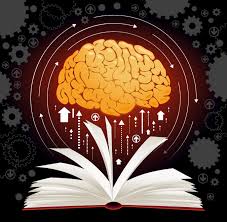 Textbooks and Revision GuidesComponent 1 – Written paper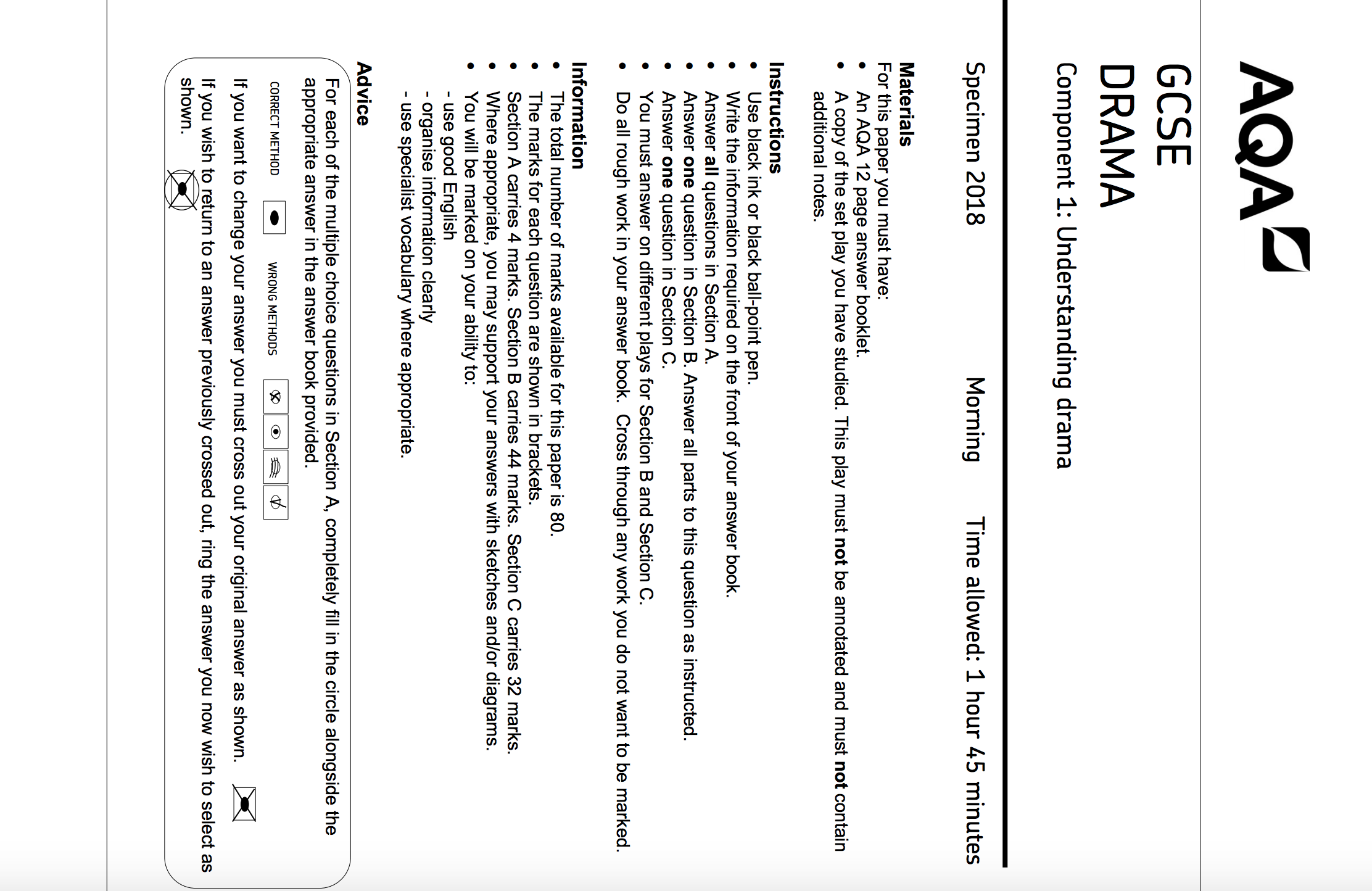 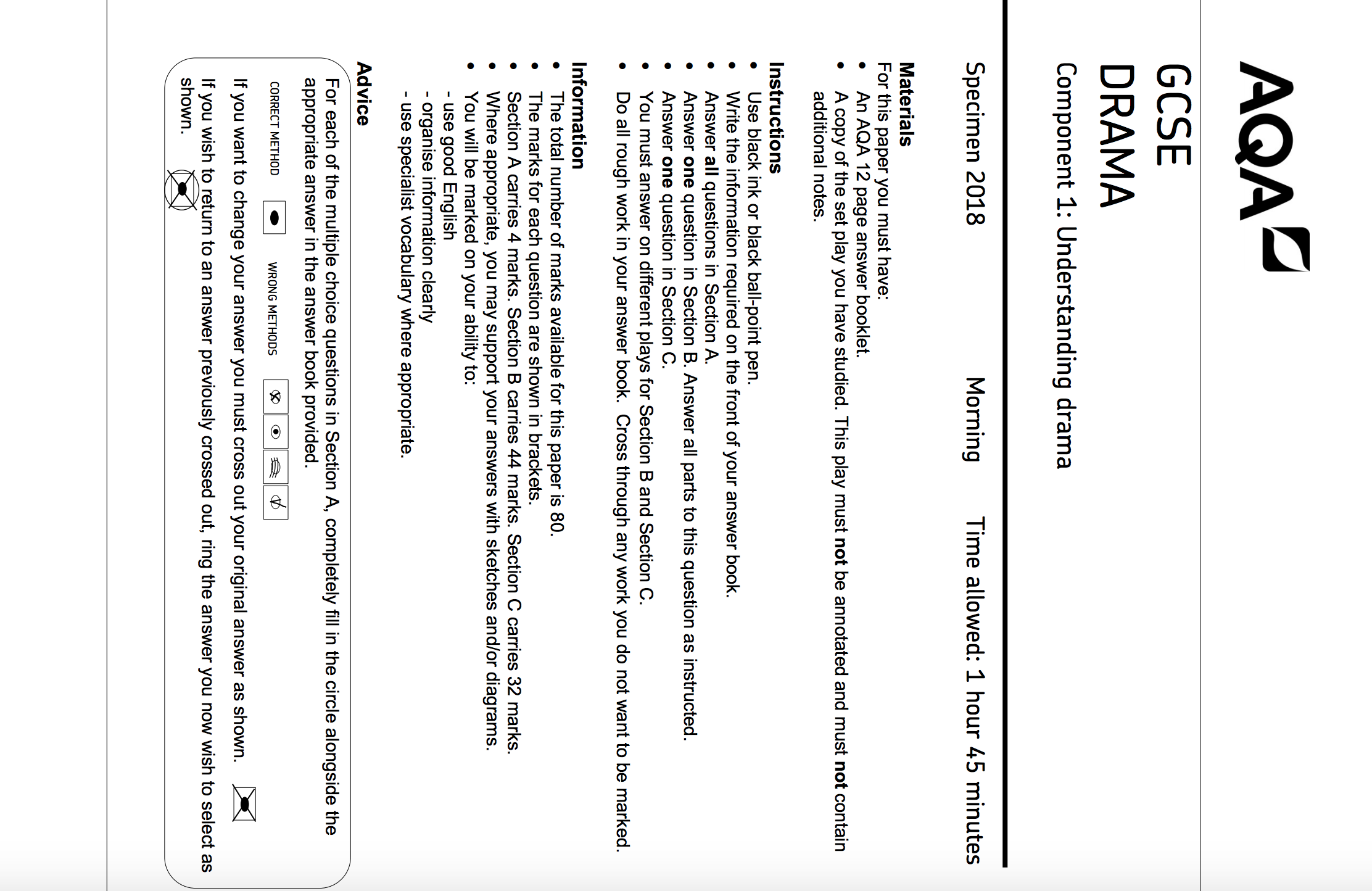 What do I need to revise for the written paper?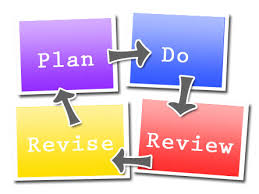 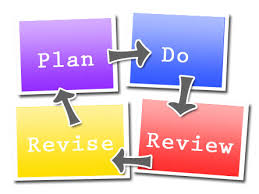 KS4 Schedule for Drama Yr.11 SCHEDULE: Y11 Drama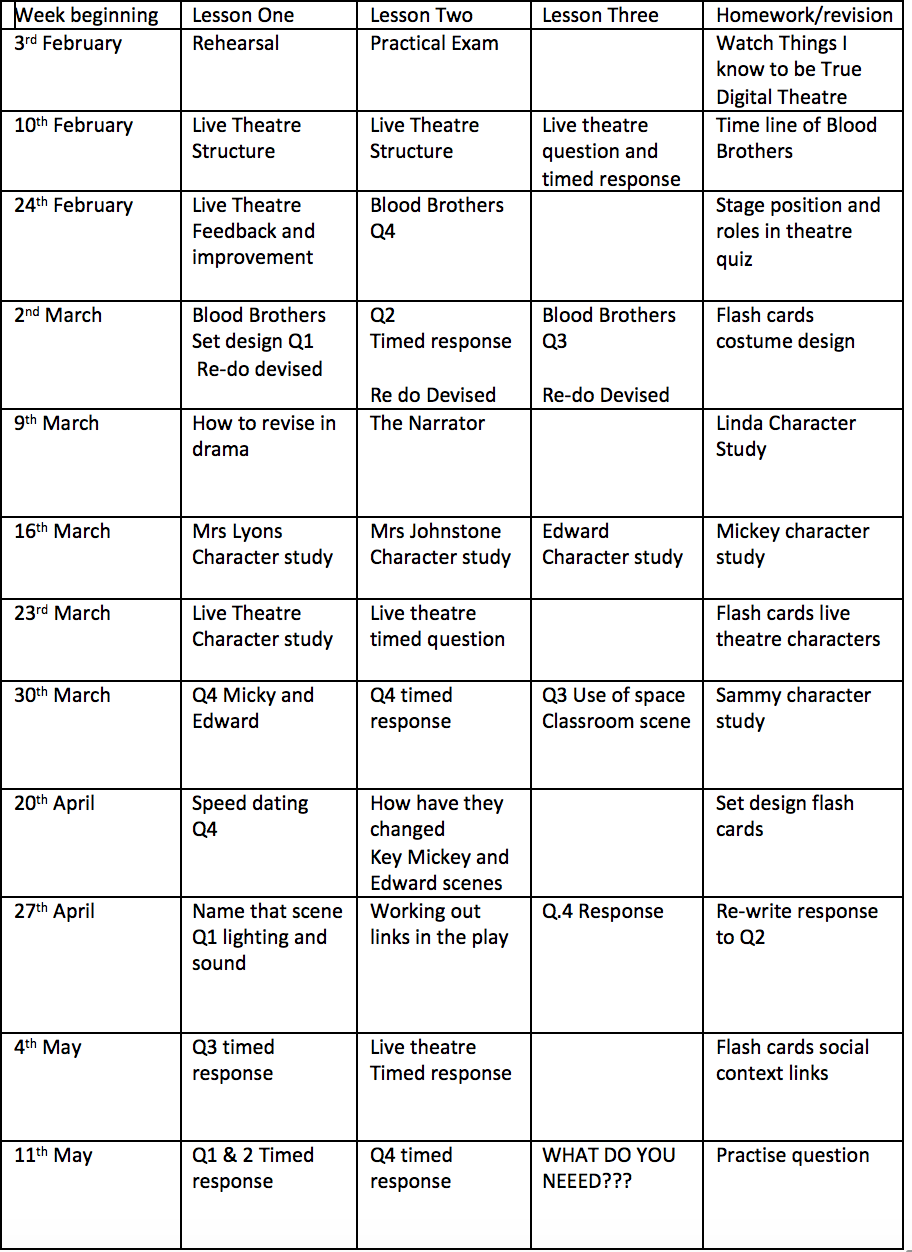 The course outlinep.2Exam datesp.3Textbooks and revision guidesp.4Exam paper p.3What do I need to revisep.4KS4 Schedule                                                                                                            p.5Blood Brothers Revision     p.6Paper TitleLength/ TimeMarksWorthDateComponent1 Understanding DramaWRITTEN EXAMINATION1 hour and 45 minutes8040% of your final gradeFriday 18th May 2020pmComponent 2 Devising Drama2040% of your final gradePractical July 2019 Component 2 Devising Drama6040% of your final gradeDevising Log Monday 24th February 2020Component 3 – Texts in practice4020% of your final gradePractical – External examiner6th – 7th February 2020 SECTION A – Theatre Roles and Terminology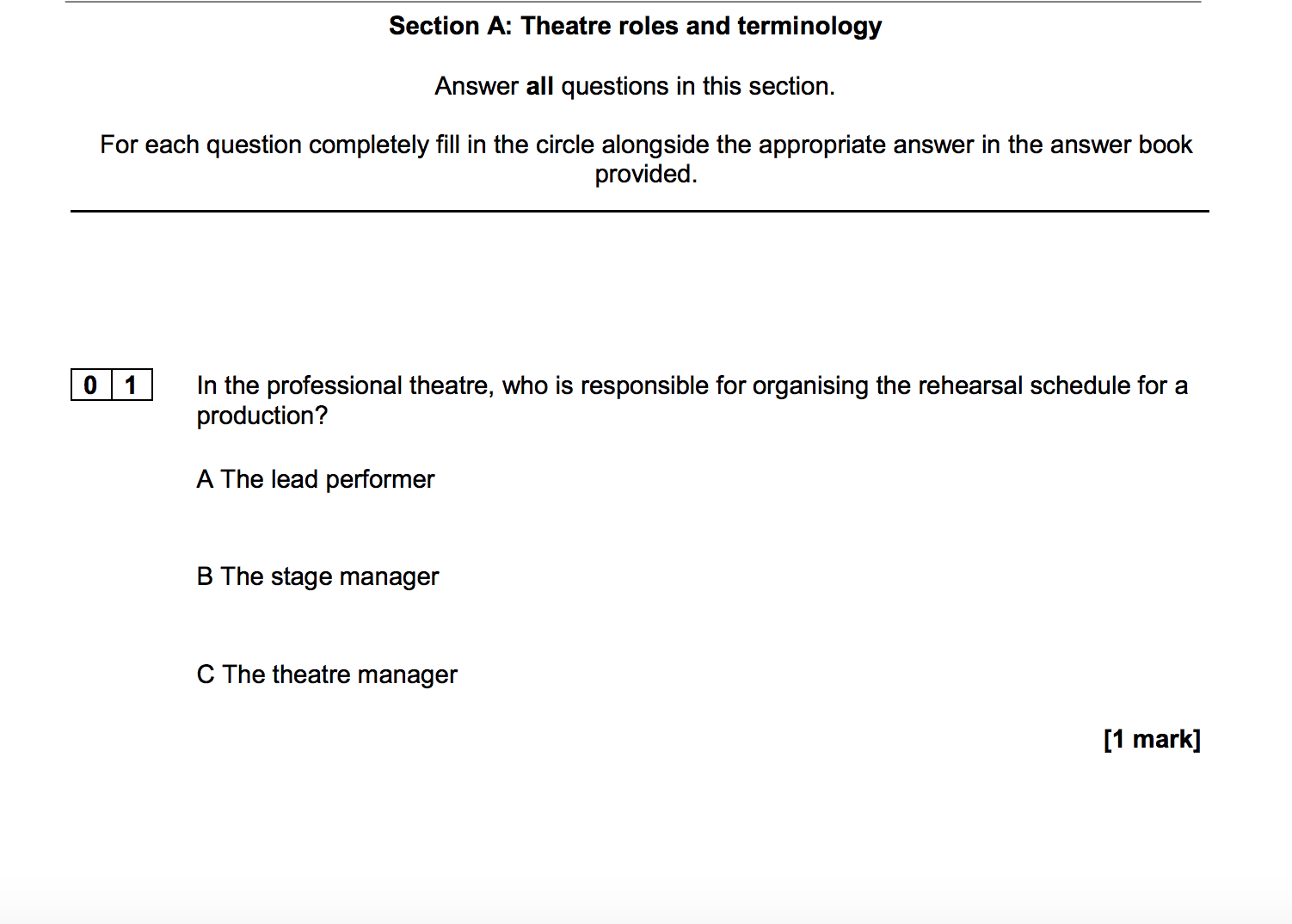 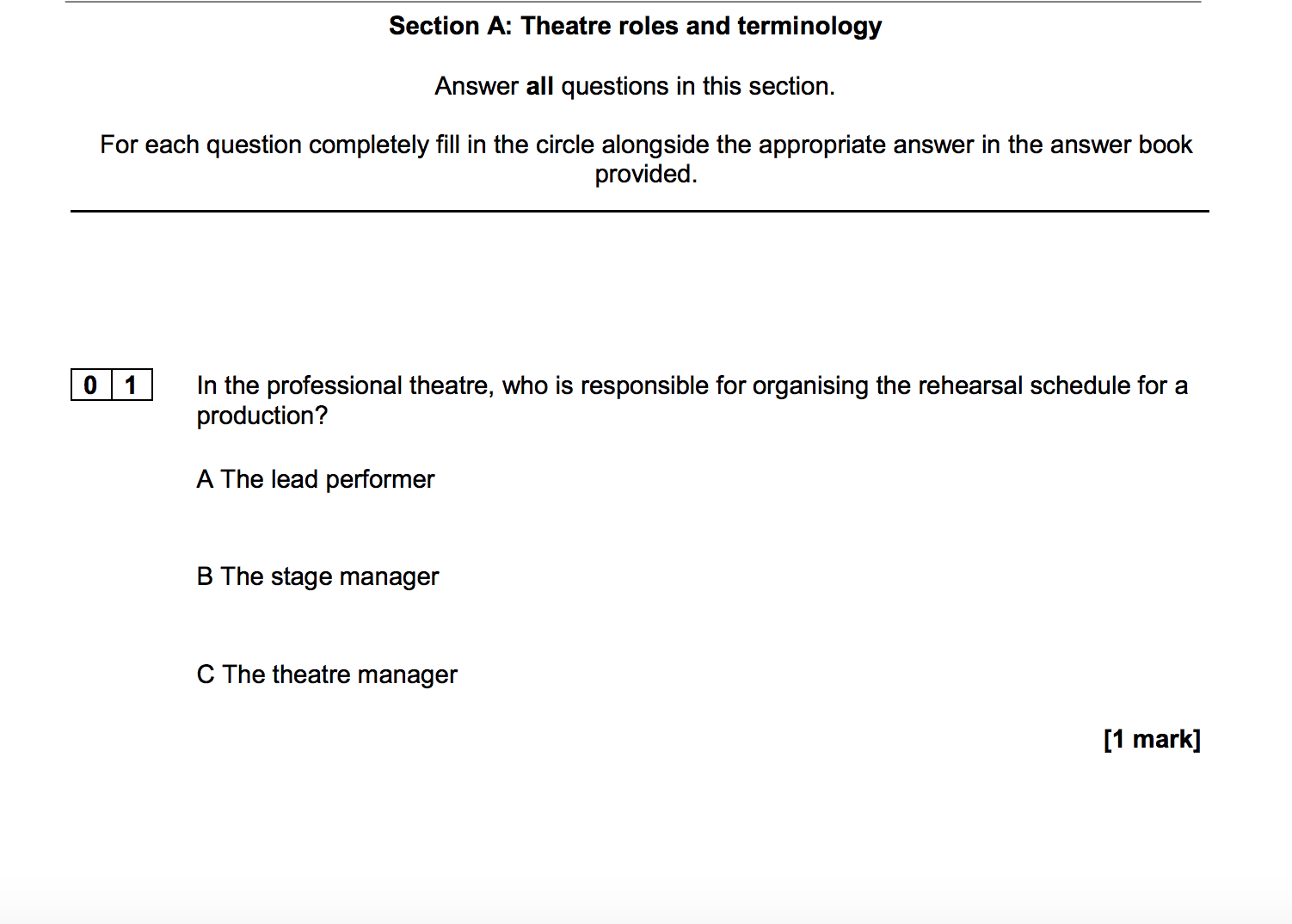 SECTION B – Blood Brothers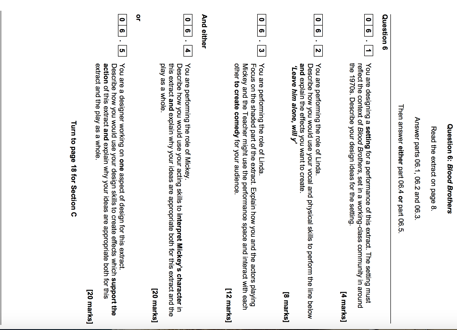 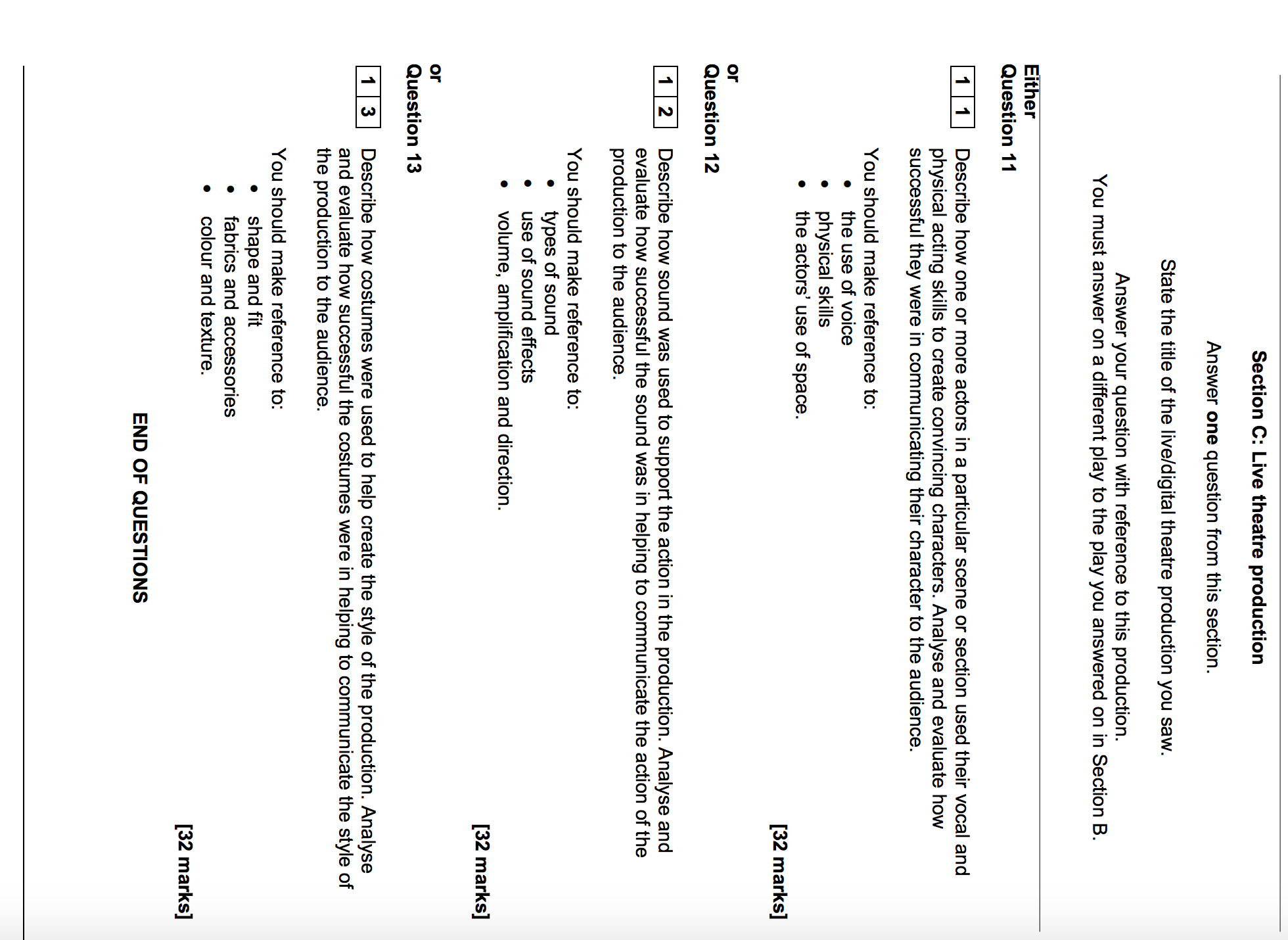 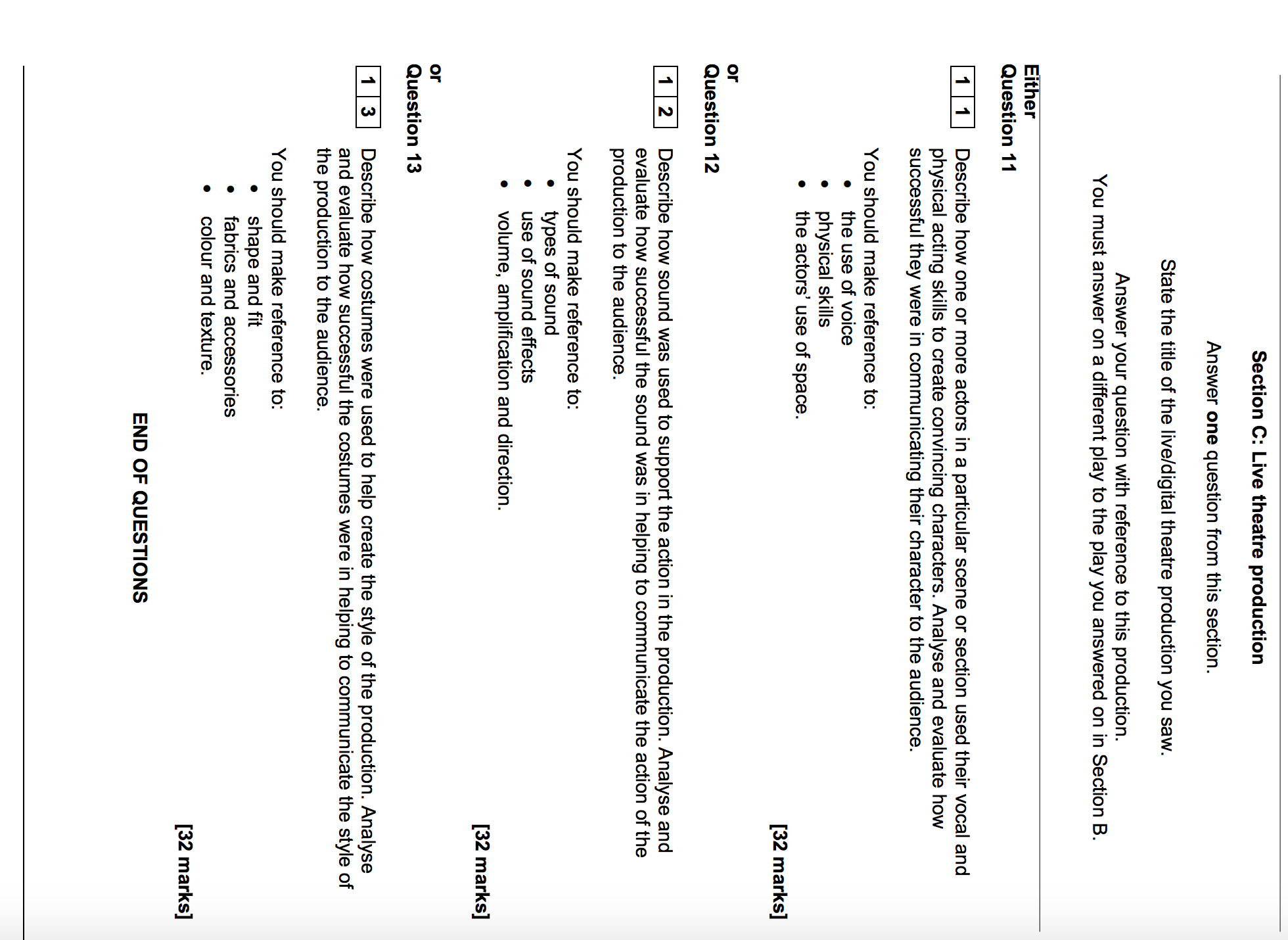 SECTION ASECTION BSECTION CTheatre roles and TerminologyGlossary of theatrical termsStage positionsRoles in the theatreStage typesBlood Brothers – Willy Russell CharactersDesignCostume/propsLighting/SFXHistorical and social contextStyle and genreLive TheatreThe perceived aims and success of the production team.Research the chosen playCollaboration of performers and directors and designersAudience experience and response